CONSECUTIVE INTERPRETING MateriMata Kuliah:Translation IVKelas yang diajar:16SI-1BUKTI PEMBELAJARAN DARINGBUKTI PEMBELAJARAN DARINGBUKTI PEMBELAJARAN DARINGScreenshot bukti upload materi di https://lms.unikom.ac.id atau https://kuliahonline.unikom.ac.idTranslation English-Indonesian IV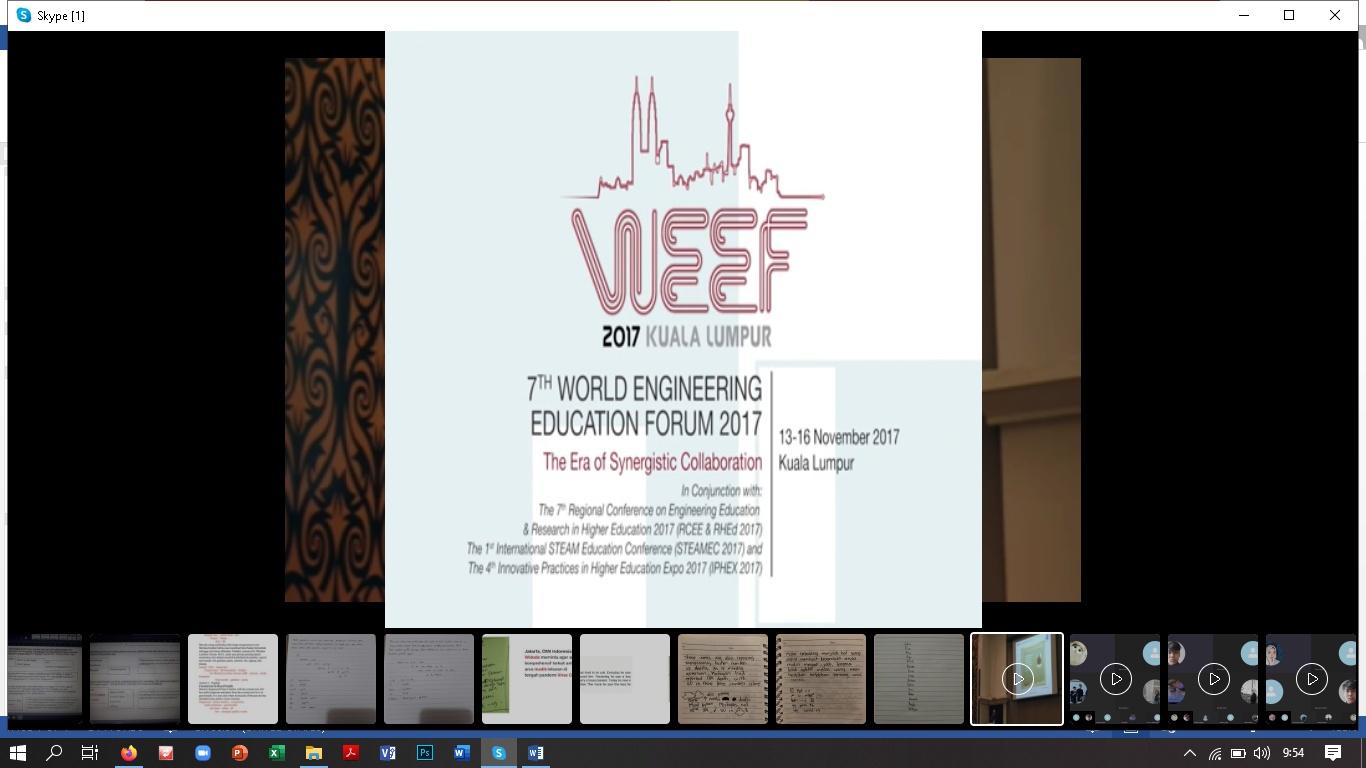 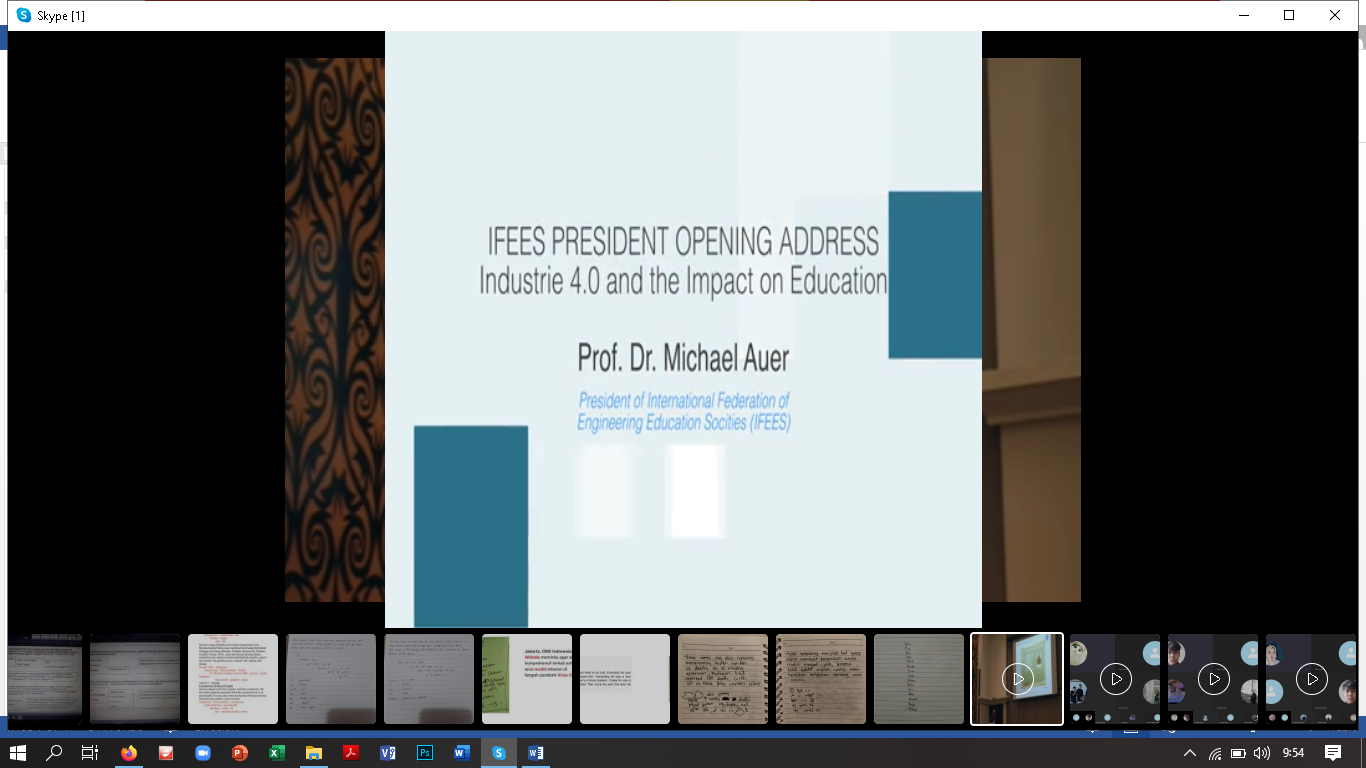 Translation Indonesian-English IV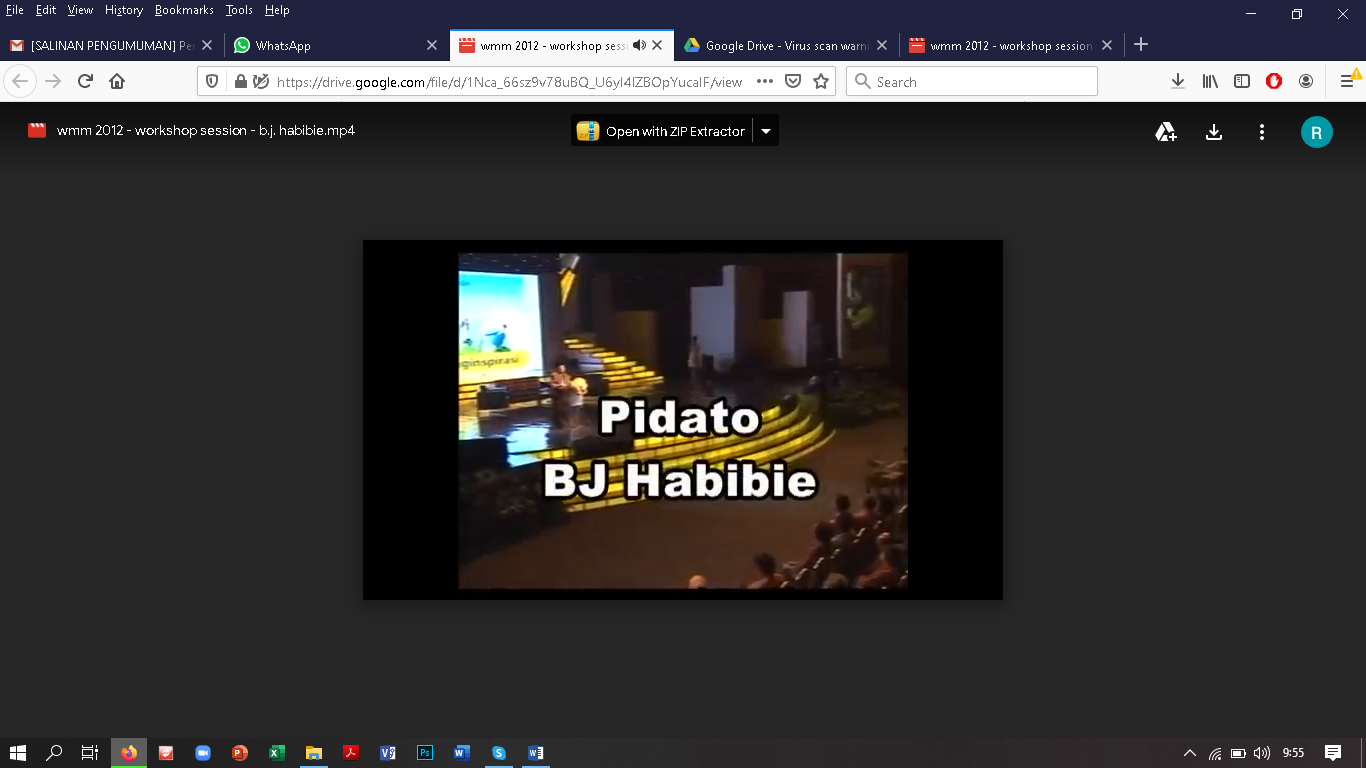 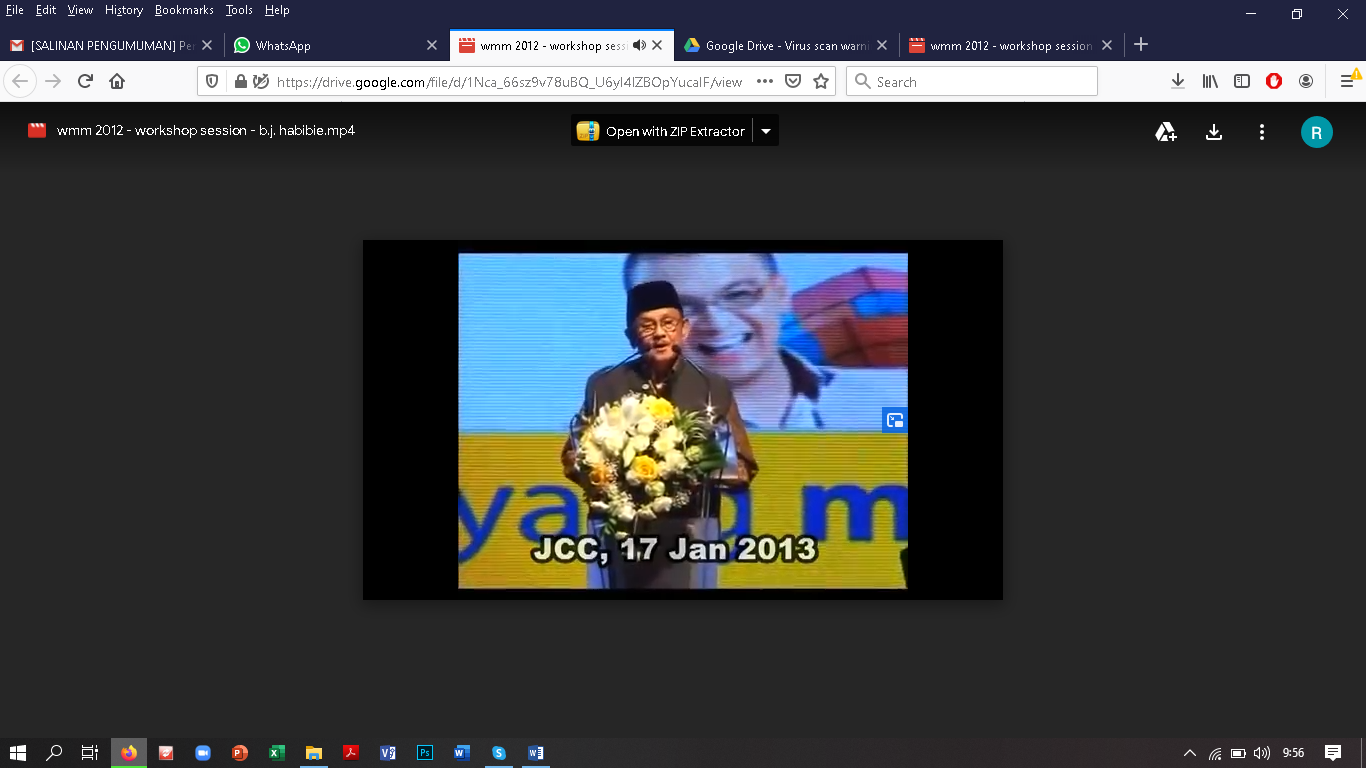 Screenshot bukti upload materi di https://lms.unikom.ac.id atau https://kuliahonline.unikom.ac.idTranslation English-Indonesian IVTranslation Indonesian-English IVScreenshot bukti upload materi di https://lms.unikom.ac.id atau https://kuliahonline.unikom.ac.idTranslation English-Indonesian IVTranslation Indonesian-English IV